Turnaj ve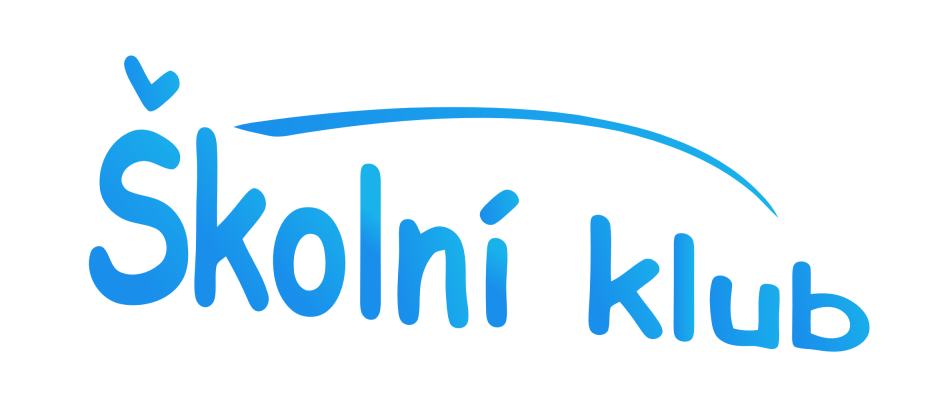 Stolním fotbálku – jednotlivciOd 23.3. – 31.3. 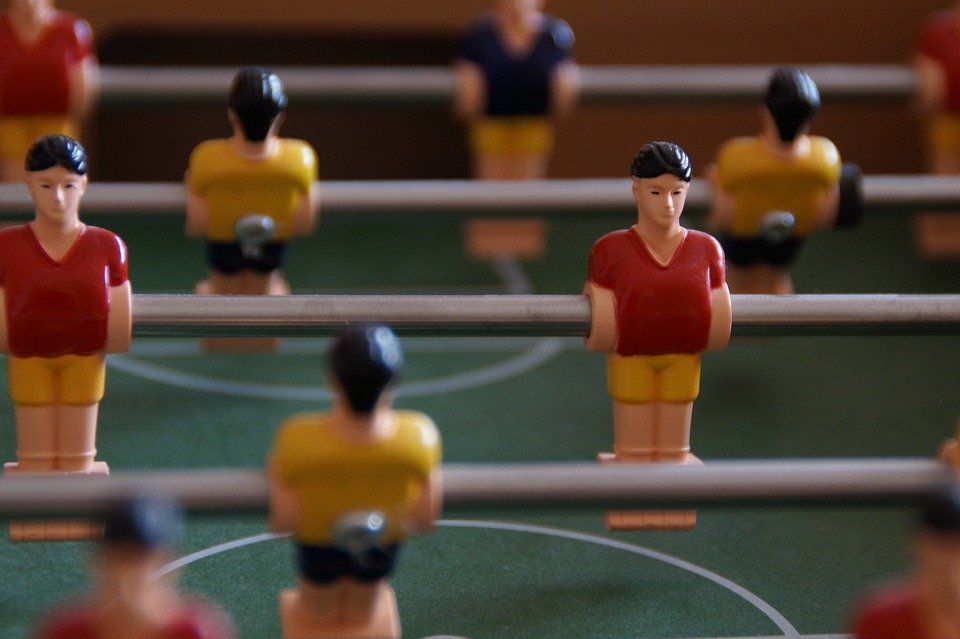 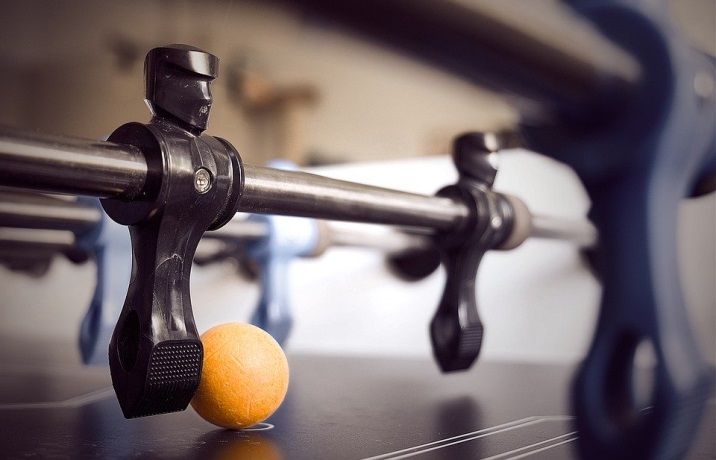 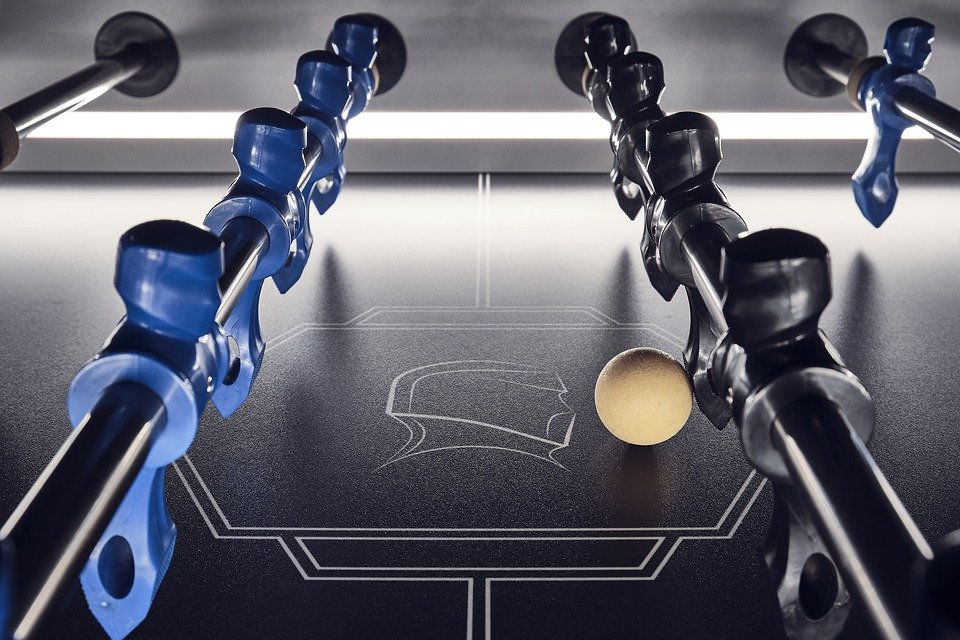 